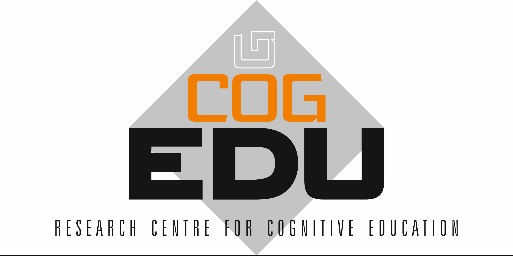 Prof. PhDr. Iveta Kovalčíková, PhD., Výskumné centrum kognitívnej edukácie, Pedagogická fakulta, Prešovská univerzita, Ul. 17. novembra 15, Prešov, Iveta.kovalcikova@unipo.sk                                                                 Posúdenie materiálov k žiadosti o vymenúvacie konanie doc. PaedDr. Kataríny Vančíkovej, PhD.Informácie uvedené v stanovisku sú výsledkom týchto postupov:analýza predložených zoznamov publikačných výstupov i ohlasov na ne, profesijného životopisu, vedecko-pedagogickej charakteristiky, scientometrických kritérií UMB na vymenúvacie konanie profesora; detailnejšie štúdium predložených súborov prác na získanie hodnosti profesorky; zámerné  vyhľadávanie v dostupných internetových referenčných zdrojoch ďalších podporných informácií s cieľom doplnenia registrovaných scientometrických údajov o ďalšie informácie skôr kvalitatívnej povahy.        V histórii expertízy doc. Vančíkovej, aj v súbore 5 najvýznamnejších prác možno identifikovať niekoľko tematických oblastí, ktoré hierarchicky zoraďujem od najvšeobecnejších ku viac špecifickým, resp. od najstarších v diachrónnom pláne.  Škola a spoločnosť. U uchádzačky je zreteľný príklon k sociologickej, resp. sociologicko-výchovnej interpretácii determinácie edukačných javov, ktoré sú predmetom jej teoretických analýz i bádateľských preferencií. Táto línia je konštantná a konzistentne prítomná v akademickom zrení i kariérnom raste doc. Vančíkovej. Najvýraznejšie je línia reprezentovaná rovnomennou publikáciou vydanou v roku 2011 i ďalšou publikáciou vydanou v tom istom roku pod názvom Výchova a spoločnosť. Na tieto publikácie autorka eviduje 36 citácií. Počet ohlasov odkazuje, že tieto produkty odbornej i vedeckej činnosti sa stali rešpektovanými publikáciami v predmetnej oblasti v slovenskom prostredí. Publikácia Škola a spoločnosť je vysokoškolskou učebnicou. To, že svojou odbornou tematikou zasahuje širší  kontext, než len diskurz predškolskej a elementárnej pedagogiky pokladám za pozitívum. Na túto problematiku nadväzujú ďalšie analytické a prieskumné štúdie v tejto oblasti skúmajúce napr. vplyv výchovy na identitu mládeže, aspekty spravodlivej školy, individualizmus človeka apod.   Multikultúrna výchova. Táto oblasť expertízy doc. Vančíkovej vychádza z naznačej sociologizujúcej línie interpretácie edukačných javov, vymedzenej v predchádzajúcom bode a ďalej ju rozvíja. Tu vnímame ako najreprezentatívnejšiu publikáciu z roku 2013 Multikultúrna výchova a jej miesto v súčasnej škole. V publikácii sú vymedzené skôr filozofické než prakticko-aplikačné súvislosti multikultúrnej výchovy v prepojení na školu. Avšak, v ďalších výstupoch v rámci  tejto línie uchádzačka skúma napr. aj oblasti prípravy učiteľov pre realizáciu multikultúrnej výchovy alebo sociálnu identitu žiaka v multikultúrnych triedach.  Inklúzia a inkluzívne vzdelávanie. Táto oblasť je výsledkom postupnej detailnejšej špecifikácie vedeckej a metodickej práce autorky, ináč povedané doc. Vančíková od všeobecných sociologických aspektov edukácie, cez multikultúrnu výchovu uchopuje koncept inklúzie. Inkluzívnemu vzdelávaniu sa uchádzačka venuje v ostatných rokoch. Vo výstupoch možno odsledovať, že jej aktivita v tejto oblasti má vedecký avšak aj „metodicky orientovaný“ záber; napr. vyjadruje sa k fungovaniu a edukačnej efektívnosti inkluzívnych tímov v školách.  Dva kľúčové zahraničné vedecké výstupy publikované v roku 2021 majú aj metodologickú hodnotu – aspekty inkluzívnej školy sú skúmané prostredníctvom Q-metodológie. Vedecká činnosť autorky je dokumentovaná predloženým zoznamom výskumných projektov s participáciou autorky. Uchádzačka bola preukázateľne zodpovednou riešiteľkou 3 domácich  projektov výskumu a vývoja.  Všetky projekty korešpondujú s jej výskumnou orientáciou analyzovanou vyššie. V pozícii spoluriešiteľky uvádza účasť na 9 projektoch VEGA, KEGA, APVV, čo svedčí o snahe a kompetenciách autorky prispieť k odbornému diskurzu v predmetnej oblasti. Významná je účasť uchádzačky v medzinárodných edukačných projektoch; oceňujem jej vplyv na rozvoj pedagogickej praxe v príprave učiteľov, vplyv na zavádzanie inovatívnych prvkov do vysokoškolskej prípravy učiteľov, na skvalitnenie výučbovej praxe v regionálnom školstve. Autorka je na Slovensku známou expertkou pre tvorbu inkluzívnej kultúry a praxe slovenských škôl.    Autorka značne prevyšuje požadovaný počet citácií. Registrovaných je 26 zahraničných citácií registrovaných v WoS. Podrobnejšia analýza týchto citácií ukazuje, že väčšina týchto citácii (cca 20) je viazaných na výstupy slovenských alebo českých autorov v publikáciách vydaných v zahraničných periodikách. Kvantitatívne požiadavky na ohlasy boli však splnené. Podľa materiálov nie je možné posúdiť kvalitatívne parametre prednáškových a študijných pobytov, absentujú informácie o dĺžke pobytov, dĺžke terénnych štúdií, pozvaných prednáškach.Otázka: V istých názorových prúdoch v odbornej literatúre sa objavujú názory, že myšlienka inklúzie je prekonaná, neprináša očakávané výsledky, aký je Váš názor v rámci tohto diskurzu?V odbornej verejnosti a reálnej praxi škôl možno registrovať postoje a názory, že multikultúrna výchova, tak, ako je u nás realizovaná je formálna, teoretická, neúčinná a tým aj zbytočná. Máte podobné skúsenosti? Do akej miery by mali byť obsah a postupy multikultúrnej výchovy geograficky resp. národne determinované?  Na základe vyššie uvedeného možno zhrnúť: Autorka spĺňa scientometrické kritériá kladené na vymenúvanie profesorov na UMB. Vedecká dráha autorky je konzistentná a kontinuálna v zmysle objektu vedeckého záujmu, v zmysle prepájania vedeckej, praktickej a diseminačnej línie výstupov svoje akademickej činnosti. Výsledky základného a aplikovaného výskumu uchádzačky sa premietajú do edukačnej činnosti vo vysokoškolskom prostredí aj do koncepčnej práce na úrovni základného školstva.  Autorka od roku 2021 spolupracuje so Štátnym pedagogickým ústavom a podieľa sa na tvorbe národných dokumentov pre oblasť inkluzívneho vzdelávania. Reputácia autorky v akademickom prostredí je vysoká – vyznačuje sa vysokou mierou zodpovednosti, tímovej spolupráce a akademickej reflexivity. Evidentný je vplyv uchádzačky na vedecký a pedagogický život pracoviska.      Záver: Na základe vyššie uvedeného možno konštatovať, že prínos uchádzačky k rozvoju vedného odboru Pedagogika zodpovedá požiadavkám kladeným na profesora, rovnako spĺňa scientometrické kritériá, ktoré sú vymedzené pre vymenúvanie profesorov na UMB v Banskej Bystrici.  Odporúčam udelenie vedecko-pedagogického titulu profesor v odbore, o ktorý sa inaugurantka uchádza.        Iveta Kovalčíková    V Prešove 8.3.2022